BOOKING FORM TRAVEL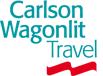 TRAIN TICKET DATAName/Surname TravelerPh. - Ph. - Ph. - AllocateEmad Shehata Aly MoustafaDEMORequested by:Ph.Faxe-mail:e-mail:02-29060603travel@hackingteam.ittravel@hackingteam.itDelivery Date:ToToToToHT Srl – Via della Moscova, 13 – 20121 MilanoHT Srl – Via della Moscova, 13 – 20121 MilanoHT Srl – Via della Moscova, 13 – 20121 MilanoHT Srl – Via della Moscova, 13 – 20121 MilanoDeparture DateFrom/ToClass TypeTrain NumberDeparture TimeArrival Time07.11.2014Milano C.le-Firenze SMN954115.1516.5509.11.2014Firenze SMN- Milano C.le955220.0021.40Date Requested by                           Antonella CapaldoDateApproved by